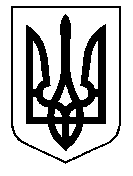 ТАЛЬНІВСЬКА РАЙОННА РАДАЧеркаської областіР  І  Ш  Е  Н  Н  Я05.08.2014                                                                                          № 32-32/VIПро звернення до Головного управління Державного агентства земельних ресурсів у Черкаській області щодо врегулювання наявних конфліктів з використання земель державної власності в Тальнівському районіВідповідно до статей 43,  59 Закону України «Про місцеве самоврядування в Україні»,  враховуючи пропозиції постійних комісій районної ради, районної спілки сільськогосподарських товаровиробників, сільських голів,  районна рада ВИРІШИЛА:1. Схвалити текст звернення до Головного управління Державного агентства земельних ресурсів у Черкаській області щодо врегулювання наявних конфліктів з використання земель державної власності в Тальнівському районі (додається).2. Утворити робочу групу з координації дій органів місцевого самоврядування району та Головного управління Державного агентства земельних ресурсів у Черкаській області щодо врегулювання наявних конфліктів з використання земель державної власності в Тальнівському районі і затвердити її склад згідно з додатком.3. Уповноважити голову районної ради:3.1 надіслати текст звернення до Головного управління Державного агентства земельних ресурсів у Черкаській області та Черкаської обласної державної адміністрації;3.2  узгодити день і час проведення зустрічі робочої групи з керівництвом Головного управління Державного агентства земельних ресурсів у Черкаській області.  4. Контроль за виконанням рішення покласти на постійну комісію районної ради з питань  адміністративно-територіального устрою, регулювання земельних відносин, охорони навколишнього природного середовища.Голова районної ради                                                   Н.РуснакСХВАЛЕНОрішення Тальнівської районної ради05.08.2014 № 32-32/VIЗвернення  депутатів Тальнівської районної ради до Головного управління Державного агентства земельних ресурсів  у Черкаській області щодо врегулювання наявних конфліктів з використання земель державної власності в Тальнівському районіМи, депутати Тальнівської районної ради,  стурбовані виникненням постійних конфліктів між громадянами, юридичними особами щодо використання земель державної власності на території Тальнівського району. Після того, як з 1 січня 2013 року  законодавчо уповноважено Державне агентство земельних ресурсів України та його територіальні органи розпоряджатися землями сільськогосподарського призначення, що перебувають у державній власності, у Тальнівському районі неодноразово виникали масові конфлікти з питань  використання земель запасу та резерву.Зокрема, мали місце конфлікти з використання вказаних земель в адміністративних межах Зеленьківської, Колодистенської, Майданецької, Глибочківської, Папужинської, Онопріївської сільських рад, ПСП «Зеленьківське», ТОВ «ВП «Імпульс Плюс», ДП «Агрофірма «Байс-Агро», ПСП «Лідер» , СФГ «Відродження», СТОВ «Онопріївське», ПП «Папужинці».  Громадяни та юридичні особи звертались зі скаргами до сільських рад, районної державної адміністрації, районної ради, проте, із-за відсутності в даних органах достовірної інформації та документів, які б підтверджували законність використання земельних ділянок конфлікти продовжують мати місце і в подальшому.Органами Держземагенства не оприлюднюється інформація про наявність вільних земельних ділянок, меж їх розташування, не повідомляються органи місцевого самоврядування про зміну користувача земель, що також спричиняє написанню скарг.Враховуючи вище викладене, депутати Тальнівської районної ради просять розв’язати конфліктні ситуації з питань використання земельних ділянок державного запасу та резерву в Тальнівському районі, які виникли з 01.01.2013 року  та надати інформацію  щодо земельних ділянок, які використовуються без належного укладення договорів або на даний час є вільними.Також пропонуємо розглянути законність укладення та переукладення договорів оренди земель запасу та резерву в районі в 2013-2014 роках та стан використання права орендаря на першочергове поновлення договорів оренди земель. При розгляді земельних питань, в межах чинного законодавства, враховувати пропозиції сільських територіальних громад.Депутати Тальнівської районної радиЗАТВЕРДЖЕНОрішення районної ради 05.08.2014 № 32-32/VIСКЛАДробочої групи з координації дій органів місцевого самоврядування району та Головного управління Державного агентства земельних ресурсів у Черкаській області щодо врегулювання наявних конфліктів з використання земель державної власності в Тальнівському районіКеруючий справами виконавчого апарату районної ради                                              В.КарпукЛисенко Руслан Миколайовичпредставник районної спілки сільськогосподарських товаровиробників, голова робочої групи (за згодою)Члени робочої групиЧлени робочої групиБуга Тетяна Вікторівначлен Громадської ради при райдержадміністрації (за згодою)Водяніцька Зінаїда Андріївна член Громадської ради при райдержадміністрації (за згодою)Захарчук Віталій Володимировичголова постійної комісії районної ради з питань адміністративно-територіального устрою, регулювання земельних відносин, охорони навколишнього природного середовищаКозаченко Павло ОлександровичВеселокутський сільський голова (за згодою)Ковальов Анатолій Костянтиновичголова РО громадської організації «Зелений світ» (за згодою)Мегей Олександр Васильовичпредставник районної спілки сільськогосподарських товаровиробників (за згодою)Свідерський Юрій ВолодимировичМайданецький сільський голова (за згодою)Стеценко Ігор Володимировичдепутат районної радиТерещук Іван Кіндратовичдиректор СТОВ «Онопріївське», депутат районної ради